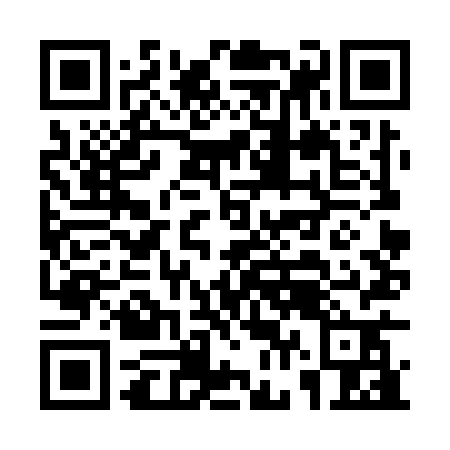 Ramadan times for Cloncurry, AustraliaMon 11 Mar 2024 - Wed 10 Apr 2024High Latitude Method: NonePrayer Calculation Method: Muslim World LeagueAsar Calculation Method: ShafiPrayer times provided by https://www.salahtimes.comDateDayFajrSuhurSunriseDhuhrAsrIftarMaghribIsha11Mon5:255:256:3912:484:136:576:578:0612Tue5:255:256:3912:484:126:566:568:0613Wed5:265:266:4012:474:126:556:558:0514Thu5:265:266:4012:474:126:546:548:0415Fri5:265:266:4012:474:126:536:538:0316Sat5:275:276:4112:474:116:526:528:0217Sun5:275:276:4112:464:116:516:518:0118Mon5:275:276:4112:464:116:516:518:0019Tue5:285:286:4112:464:106:506:507:5920Wed5:285:286:4212:454:106:496:497:5821Thu5:295:296:4212:454:096:486:487:5722Fri5:295:296:4212:454:096:476:477:5623Sat5:295:296:4312:454:096:466:467:5524Sun5:295:296:4312:444:086:456:457:5425Mon5:305:306:4312:444:086:446:447:5326Tue5:305:306:4412:444:076:436:437:5327Wed5:305:306:4412:434:076:436:437:5228Thu5:315:316:4412:434:076:426:427:5129Fri5:315:316:4412:434:066:416:417:5030Sat5:315:316:4512:424:066:406:407:4931Sun5:325:326:4512:424:056:396:397:481Mon5:325:326:4512:424:056:386:387:472Tue5:325:326:4612:424:046:376:377:463Wed5:325:326:4612:414:046:366:367:464Thu5:335:336:4612:414:036:356:357:455Fri5:335:336:4612:414:036:356:357:446Sat5:335:336:4712:404:026:346:347:437Sun5:335:336:4712:404:026:336:337:428Mon5:345:346:4712:404:016:326:327:419Tue5:345:346:4812:404:016:316:317:4110Wed5:345:346:4812:394:006:306:307:40